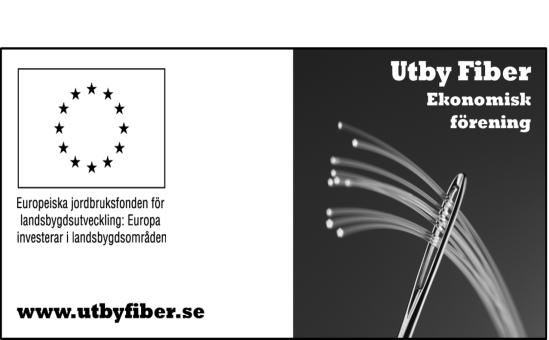 Val av gruppavtal för tjänsteleverantör (TL) alternativt eget individuellt val från Zitius Zmarket eller vilande anslutning.                Val etapp nr 2. Beräknad leveransstart 1 november 2017.Blanketten gäller bara val av tjänsteleverantör till huvudbyggnad, inte till eventuell annexbyggnad (annan blankett). Välj ett av nedanstående alternativ genom att sätta ett kryss i aktuell ring. Svar skall vara Utby Fiber tillhanda senast den 1 september 2017!Jag väljer gruppavtal (Internet, Tv, IP telefoni) från Telia för 389 kr/månad) enligt Utby Fibers sammanställning daterad 2017-03-02. Valet är bindande. Bindningstid knappt fem (5) år till 2022-07-31. Utby Fiber skickar faktura till dig för gruppavtalet. Faktureringen kommer att ske kvartalsvis. Tillval utöver gruppavtalet beställer jag direkt från Telia, som då fakturerar mig för detta tillval. Jag väljer gruppavtal (Internet, Tv, IP telefoni) från Com Hem för 365 kr/månad enligt Utby Fibers sammanställning daterad 2017-03-02. Valet är bindande. Bindningstid knappt tre (3) år till 2020-07-31. Utby Fiber skickar faktura till dig för gruppavtalet. Faktureringen kommer att ske kvartalsvis. Tillval utöver gruppavtalet beställer jag direkt från Com Hem, som då fakturerar mig för detta tillval.Jag väljer inget gruppavtal utan gör ett eget individuellt val av internet, Tv och telefoni bland urvalet hos olika tjänsteleverantörer som presenteras på Zitius Zmarket.  Fakturan kommer direkt från den tjänsteleverantör du väljer. Jag väljer att ha anslutningen vilande tills vidare. Inget bredband, ingen tv eller IP telefoni.Underskrift: …………………………………………………………Datum:…………………………………………..Namnförtydligande: ……………………………………………………………………Fastighetsbeteckning:…………………………………………Anslutnings-ID (Anl. ID)………………….Telefon: …………………………………………….